О предоставлении меры социальной поддержки в виде единовременной выплаты отдельным категориям граждан ко Дню Победы в Великой Отечественной войне 1941-1945 годовВ соответствии с Уставом города Когалыма, решением Думы города Когалыма от 17.04.2024 №386-ГД «О дополнительных мерах социальной поддержки отдельных категорий граждан города Когалыма в 2024 году»:1. Администрации города Когалыма предоставить меры социальной поддержки в виде единовременной выплаты отдельным категориям граждан ко Дню Победы в Великой Отечественной войне 1941-1945 годов согласно приложению к настоящему постановлению.2. Муниципальному казённому учреждению «Управление обеспечения деятельности органов местного самоуправления» (М.В.Владыкина) произвести выплаты, предусмотренные пунктом 1 настоящего постановления.3. Настоящее постановление вступает в силу с момента подписания.4. Опубликовать настоящее постановление в сетевом издании «Когалымский вестник»: KOGVESTI.RU и разместить на официальном сайте органов местного самоуправления города Когалыма в информационно-телекоммуникационной сети Интернет (www.admkogalym.ru)5. Контроль за выполнением постановления возложить на заместителя главы города Когалыма Л.А.Юрьеву.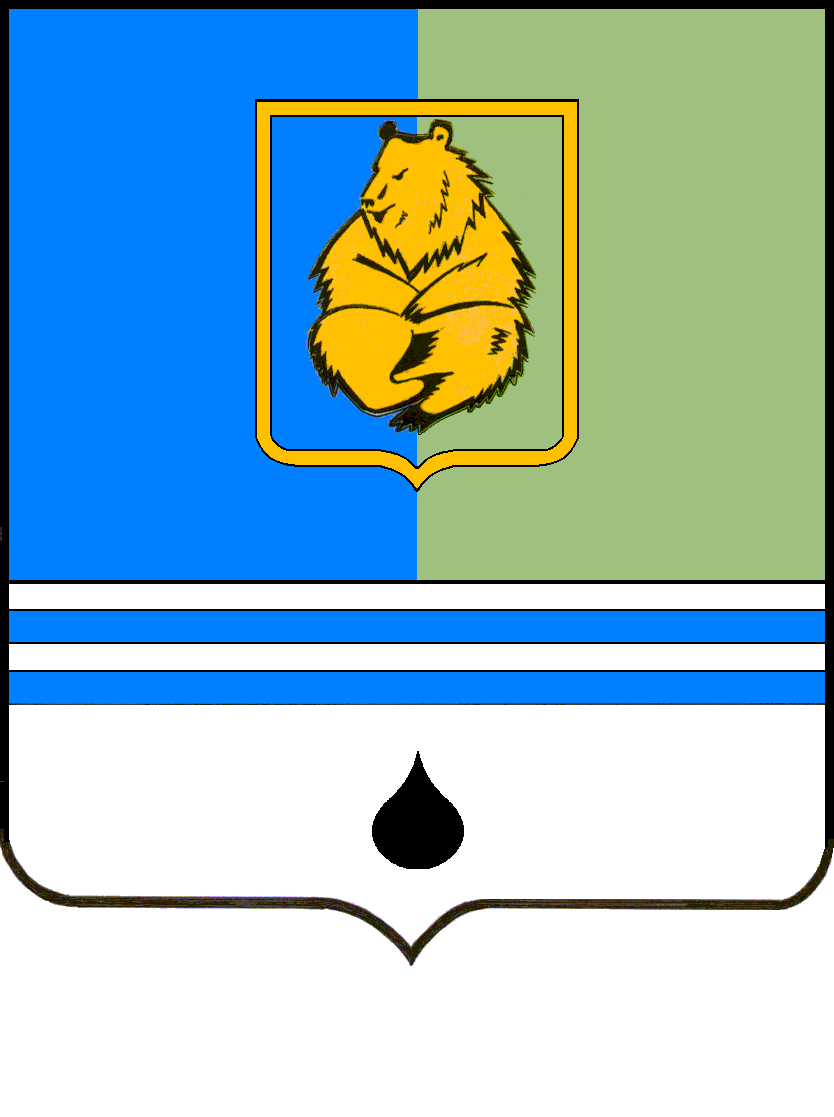 ПОСТАНОВЛЕНИЕАДМИНИСТРАЦИИ ГОРОДА КОГАЛЫМАХанты-Мансийского автономного округа - ЮгрыПОСТАНОВЛЕНИЕАДМИНИСТРАЦИИ ГОРОДА КОГАЛЫМАХанты-Мансийского автономного округа - ЮгрыПОСТАНОВЛЕНИЕАДМИНИСТРАЦИИ ГОРОДА КОГАЛЫМАХанты-Мансийского автономного округа - ЮгрыПОСТАНОВЛЕНИЕАДМИНИСТРАЦИИ ГОРОДА КОГАЛЫМАХанты-Мансийского автономного округа - Югрыот [Дата документа]от [Дата документа]№ [Номер документа]№ [Номер документа]ДОКУМЕНТ ПОДПИСАН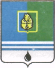 ЭЛЕКТРОННОЙ ПОДПИСЬЮСертификат  [Номер сертификата 1]Владелец [Владелец сертификата 1]Действителен с [ДатаС 1] по [ДатаПо 1]